ГАРАНТИИ ИЗГОТОВИТЕЛЯ:Изготовитель гарантирует работу изделия в течение 12 месяцев со дня продажи при условии соблюдения владельцем правил транспортирования, хранения, монтажа и эксплуатации.	Владелец теряет право на гарантийный ремонт в случаях:нарушений правил монтажа и режимов эксплуатации, изложенных в настоящем паспорте;наличия механических, термических, химических повреждений корпуса;электрического пробоя входного (выходного) каскада;ошибки при установке;аварии в сети питания;нарушения гарантийной пломбы;механических нарушений элементов регулировки.Дата изготовления _______________                     ______________________По вопросам приобретения и обслуживания обращаться по телефонам:     ВЫЗЫВНАЯ ПАНЕЛЬВПЭ-05ПАСПОРТМосква  .НАЗНАЧЕНИЕ       Вызывная панель ВПЭ-05  предназначена для использования в системах экстренной связи в жилом секторе для связи  гражданина с оператором, и просмотра оператором видеообстановки в месте размещения панели.ТЕХНИЧЕСКИЕ ПАРАМЕТРЫВызывная  панель состоит из металлического корпуса, встроенной телекамеры, кнопки вызова и  аудиопереговорного модуля.Панель:исполнение корпуса панели	- металлический,  настенного крепления;	- вандалозащищенный, рабочий диапазон температур	- -30….+50 оС;допустимая влажность	- до 80 %;напряжение питания       (стабилизированное)	- 12 В. +\- 10%;потребляемый ток	- не более 250 мА;Телекамера:размер матрицы ПЗС			- 1/3";разрешающая способность			- не менее 420 твл;пороговая чувствительность         по освещенности			- не более 0,1 лк;электронный затвор			- 1/50…1/100000 сотношение сигнал/шум			- не менее 46 дБ;гамма коррекция				- 0,45;выходной сигнал (аналоговый, CCIR)	- не менее 1В/75 Ом;потребляемый ток 			- не более 150 мА;диафрагма				- фиксированная;угол поля зрения (по горизонтали)		- 70 град.напряжение питания       (стабилизированное)			- 10…….13,5 В.Аудиоканал:режим обмена	-  дуплексный;диапазон рабочих частот	- 60 Гц.-3000 Гц.;потребляемый ток	- не более 100 мА;мощность динамика         	- 0.5 Вт.;чувствительность микрофона      (на часто те 1000 Гц.)                                        – не менее 3 мВ\Па.выходной сигнал (аналоговый)                          - не менее 0.7 В..МОНТАЖ И ПОДКЛЮЧЕНИЕ Закрепить вызывную панель  на высоте 1.40м-1.60м. Подключить провода на вызывной панели к линии связи в соответствии с таблицей №1. Для подключения видеосигнала необходимо использовать коаксиальный кабель. Для подключения остальных сигналов использовать кабель типа ТПП, UTP с сечением жилы 0,5 - 0,7 мм2. при этом линии динамик (вход) и микрофон (выход) подключать по отдельным витым парам с обязательны  заземлением одной из жил в каждой паре. При монтаже панели на дверь устанавливать ее на неподвижную часть.Таб.№1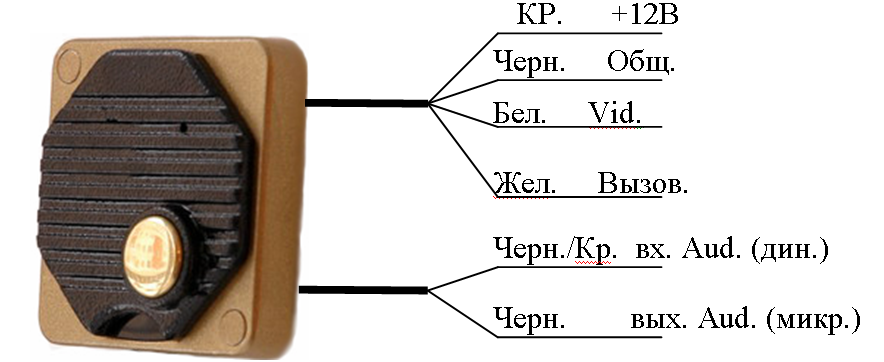 АЛГОРИТМ НАСТРОЙКИ:Вызывная панель настройки не требуетВызывная панель ВПЭ-05Вызывная панель ВПЭ-05Цвет проводаНазначение ЧерныйОбщ.Красный+12 ВБелыйВидеоЖелтыйВызовЧерныйДинамик (вход)Черно / белыйМикрофон (выход)